      Chapter, the       State Society 	NATIONAL SOCIETY	       SONS  OF  THE  AMERICAN  REVOLUTIONI hereby apply for membership in this Society by the right of bloodline descent from:      	Gen.#   who assisted in establishing American Independence while acting in the capacity of:      NAME OF APPLICANT 	     	     	     	Age     		(First)	(Middle)	(Last)		Address:      	Phone:         		Email       	Name as you wish it to appear on SAR Certificate:      	STATEMENT OF BLOODLINE TO PATRIOT ANCESTOR		(Give all names, dates, and places known.  Show dates as day, month, and year e.g. 01 Jan 1900)			DATE	CITY/COUNTY/STATE	1. I am	     	born 	     	         and my      wife	     	born 	     	         NSDAR#       		died 	     	     	(If Remarried)	married 	     	         my  	    wife	     	born 	     	         NSDAR#       		died 	     	     			married 	     	     _________________________________________________________________________________________________________________________________________________________________________________________________________________________________________________________________________________________________________________________________________________________________________________________________________________________________________________________________________________________________________________________________________2. I am the son of	     	born 	     	         NSSAR#       	died 	     	         and his      wife 	     	born 	     	         NSDAR#       	died 	     	         Who is the son  /daughter  of  	married 	     	     _________________________________________________________________________________________________________________________________________________________________________________________________________________________________________________________________________________________________________________________________________________________________________________________________________________________________________________________________________________________________________________________________________3. Grandson of	     	born 	     	         NSSAR# 	     	died 	     	         and his      wife	     	born 	     	         NSDAR#       		died 	     	         Who is the son  /daughter  of	married 	     	     _________________________________________________________________________________________________________________________________________________________________________________________________________________________________________________________________________________________________________________________________________________________________________________________________________________________________________________________________________________________________________________________________________4. Great-Grandson of	     	born 	     	         NSSAR#       	died 	     	         and his      wife	     	born 	     	         NSDAR#       	died 	     	         Who is the son  /daughter  of	married 	     	     _________________________________________________________________________________________________________________________________________________________________________________________________________________________________________________________________________________________________________________________________________________________________________________________________________________________________________________________________________________________________________________________________________5. Great2Grandson of	     	born 	     	         NSSAR#       	died 	     	         and his      wife	     	born 	     	         NSDAR#       	died 	     	         Who is the son  /daughter  of	married 	     	     _________________________________________________________________________________________________________________________________________________________________________________________________________________________________________________________________________________________________________________________________________________________________________________________________________________________________________________________________________________________________________________________________________6. Great3Grandson of	     	born 	     	         NSSAR#       	died 	     	         and his      wife	     	born 	     	         NSDAR#       	died 	     	         Who is the son  /daughter  of	married 	     	     _________________________________________________________________________________________________________________________________________________________________________________________________________________________________________________________________________________________________________________________________________________________________________________________________________________________________________________________________________________________________________________________________________7. Great4Grandson of	     	born 	     	     	died 	     	         and his      wife	     	born 	     	     	 died 	     	         Who is the son  /daughter  of	married 	     	     _________________________________________________________________________________________________________________________________________________________________________________________________________________________________________________________________________________________________________________________________________________________________________________________________________________________________________________________________________________________________________________________________________8. Great5Grandson of	     	born 	     	     	died 	     	         and his      wife	     	born 		     	     	died 		     	        Who is the son  /daughter  of	married	 	     	     ________________________________________________________________________________________________________________________________________________________________________________________________________________________________________________________________________________________________________________________________________________________________________________________________________________________________________________________________________________________________________________________-------------------------9. Great6Grandson of	     	born 		     	     	died 		     	         and his      wife	     	born 		     	     	died 		     	        Who is the son  /daughter  of	married	 	     	     ________________________________________________________________________________________________________________________________________________________________________________________________________________________________________________________________________________________________________________________________________________________________________________________________________________________________________________________________________________________________________________________-------------------------10. Great7Grandson of	     	born 		     	     	died 		     	     	and his      wife	     	born 	     	     	died 		     	     	Who is the son  /daughter  of	married 	     	     _________________________________________________________________________________________________________________________________________________________________________________________________________________________________________________________________________________________________________________________________________________________________________________________________________________________________________________________________________________________________________________________________________11.	Great8Grandson of	     	born 	     	     	died 	     	       	and his      wife	     	born 	     	     	died 	     	        	Who is the son  /daughter  of	married 	     	     _________________________________________________________________________________________________________________________________________________________________________________________________________________________________________________________________________________________________________________________________________________________________________________________________________________________________________________________________________________________________________________________________________12.	Great9Grandson of	     	born 	     	     	died 	     	      	and his      wife	     	born 	     	     	died 	     	     	married 	     	     _________________________________________________________________________________________________________________________________________________________________________________________________________________________________________________________________________________________________________________________________________________________________________________________________________________________________________________________________________________________________________________________________________REVOLUTIONARY WAR ANCESTOR––Gen. #  	BURIED in the      Cemetery at      /     /     				REFERENCES: Proof is needed  only for  individuals  in the bloodline.  Furnish a copy of each piece of evidence such as: birth  certificate; marriage, baptismal, or cemetery record with parents’ names; census 1850 or later; explicit Bible record; court document; title page and pertinent pages of annotated publications; DAR record copy.My Gen. (Birth Certificate or equal showing parents)      	_________________________________________________________________________________________________________________________________________________________________________________________________________________________________________________________________________________________________________________________________________________________________________________________________________________________________________________________________________________________________________________________________________2nd Gen.        	_________________________________________________________________________________________________________________________________________________________________________________________________________________________________________________________________________________________________________________________________________________________________________________________________________________________________________________________________________________________________________________________________________3rd Gen.        	_________________________________________________________________________________________________________________________________________________________________________________________________________________________________________________________________________________________________________________________________________________________________________________________________________________________________________________________________________________________________________________________________________4th Gen.        	_________________________________________________________________________________________________________________________________________________________________________________________________________________________________________________________________________________________________________________________________________________________________________________________________________________________________________________________________________________________________________________________________________5th Gen.        	_________________________________________________________________________________________________________________________________________________________________________________________________________________________________________________________________________________________________________________________________________________________________________________________________________________________________________________________________________________________________________________________________________6th Gen.        	_________________________________________________________________________________________________________________________________________________________________________________________________________________________________________________________________________________________________________________________________________________________________________________________________________________________________________________________________________________________________________________________________________7th Gen.        	_________________________________________________________________________________________________________________________________________________________________________________________________________________________________________________________________________________________________________________________________________________________________________________________________________________________________________________________________________________________________________________________________________8th Gen.        	_________________________________________________________________________________________________________________________________________________________________________________________________________________________________________________________________________________________________________________________________________________________________________________________________________________________________________________________________________________________________________________________________________9th Gen.        	_______________________________________________________________________________________________________________________________________________________________________________________________________________________________________________________________________________________________________________________________________________________________________________________________________________________________________________________________________________________________________________________-_________________10th Gen.       	_________________________________________________________________________________________________________________________________________________________________________________________________________________________________________________________________________________________________________________________________________________________________________________________________________________________________________________________________________________________________________________________________________11th Gen.       	_________________________________________________________________________________________________________________________________________________________________________________________________________________________________________________________________________________________________________________________________________________________________________________________________________________________________________________________________________________________________________________________________________12th Gen.      	_________________________________________________________________________________________________________________________________________________________________________________________________________________________________________________________________________________________________________________________________________________________________________________________________________________________________________________________________________________________________________________________________________REFERENCES to Ancestor’s Revolutionary War Service       I,      , certify that I meet the eligibility requirements of Article III of the Constitution of the National Society of the Sons of the American Revolution, namely that an applicant must be a male, a citizen of good repute in the community, does not advocate the overthrow of the Government of the United States by use of force or violence, and is the lineal descendant of an ancestor who at the time of his last known service demonstrated loyalty to, and rendered active service in the cause of American Independence.   I further assert that I have examined this completed application and the documentation submitted to prove the facts and statements herein, and to the best of my knowledge and belief, the facts and statements herein are true and correct.  I request that the Society act upon my representations and grant me membership.Signature of Applicant  			Date:      Recommended by the undersigned members                                             Sponsor			Co-SponsorName:	     	Name:	     Address:	     	Signed:          ________________________________________	Signed: 	________________________________________NSSAR#:	     	  	NSSAR#:	     Date: 	                                                	Date: 	     	State Society CertificationState Registrar:    ________________________________________________	Date Approved:	     State Secretary:   ________________________________________________	Date Approved:	     Accepted by the State Board of Management (optional):	Date Accepted:	     Sent to National Headquarters:	Date:		     National Society CertificationReceived at National Headquarters:	Date:   		     Genealogist General:	_________________________________ By: ________	Approved:   	     Registrar General:	_____________________________________________	Registered on:  	     	Deceased on:	               _________________         APPLICATION TYPE: MEMORIAL MEMBERSHIP REGULAR MEMBERSHIP JUNIOR MEMBERSHIP SUPPLEMENTAL           National number                        State number             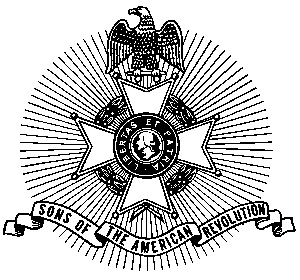 